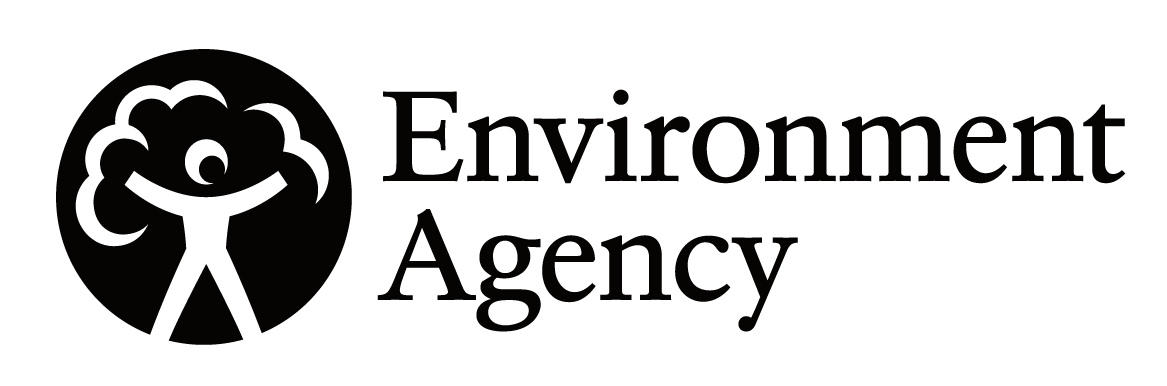 Notice of variation and consolidation with introductory noteThe Environmental Permitting (England & Wales) Regulations 2016Kellogg Company of Great Britain LimitedManchester Cereals and BiscuitsPark RoadStretfordManchesterM32 8RAVariation application numberEPR/BS3140IS/V006Permit numberEPR/BS3140ISManchester Cereals and Biscuits 
Permit number EPR/BS3140ISIntroductory noteThis introductory note does not form a part of the noticeUnder the Environmental Permitting (England & Wales) Regulations 2016 (schedule 5, part 1, paragraph 19) a variation may comprise a consolidated permit reflecting the variations and a notice specifying the variations included in that consolidated permit.Schedule 1 of the notice specifies the conditions that have been varied and schedule 2 comprises a consolidated permit which reflects the variations being made. All the conditions of the permit have been varied and are subject to the right of appeal.This consolidated permit has been issued following a full review against the best available techniques (BAT) conclusions for the Food, Drink and Milk Industries published on 4th December 2019 in the official journal of the European Union. We have implemented the requirements of the Medium Combustion Plant directive, and incorporated post-dated requirements for 2025.The schedules specify the changes made to the permit.The main features of the permit are as follows. The Manchester Cereals and Biscuits installation is located along Park Road within the Trafford Park industrial area of West Manchester at National Grid Reference SJ 79040 95650. There are factories located to the north and west of the site with residential areas to the south and east with the closest sensitive receptor being located within 100m of a residential sensitive receptor. The site manufactures ready to eat corn, rice, and biscuit based breakfast cereals. Approximately 195,000 tonnes of product are produced per annum. The Environmental Permit is for the main listed activity falling under: Section 6.8 Part A(1)(d)(ii): Treating and processing materials intended for the production of food products from vegetable raw materials at plant with a finished product production capacity of more than 300 tonnes per day (average value on annual basis).There is also a secondary activity falling under: Section 5.4 Part A (1) a) (ii): Physico-chemical Treatment of non-hazardous waste waters exceeding 50 tonnes per day.The installation is served by two 11 MWth natural gas fired boilers. These boilers are used to produce steam, for direct process use and factory space heating.The site processes all process effluent via an on-site effluent treatment plant (ETP). Firstly, the solids are collected from the main drains via screens and sent for anaerobic digestion (AD) off site. The effluent then passes through a dissolved air flotation (DAF) plant before being passed through a membrane bio-reactor (MBR) where the effluent undergoes biological treatment before ultrafiltration via the membrane system. All effluent is then discharge to sewer under consent from United Utilities for further treatment.The closest designated habitat is Manchester Mosses, which is a special area of conservation (SAC) which is located 9km northwest of the site. There are several local wildlife sites and a local nature reserve within the 10km screening distance. There are no special protection areas (SPAs) or RAMSAR within 10km of the site.The status log of a permit sets out the permitting history, including any changes to the permit reference number.  End of introductory noteNotice of variation and consolidationThe Environmental Permitting (England and Wales) Regulations 2016The Environment Agency in exercise of its powers under regulation 20 of the Environmental Permitting (England and Wales) Regulations 2016 variesPermit numberEPR/BS3140ISIssued toKellogg Company of Great Britain Limited (“the operator”)whose registered office isOrange Tower Media City UKSalfordGreater ManchesterM50 2HFcompany registration number 00199171to operate a regulated facility atManchester Cereals and BiscuitsPark RoadStretfordManchesterM32 8RAto the extent set out in the schedules.The notice shall take effect from 10/06/2024Authorised on behalf of the Environment AgencySchedule 1All conditions have been varied by the consolidated permit as a result of an Environment Agency initiated variation.Schedule 2 – consolidated permitConsolidated permit issued as a separate document.PermitThe Environmental Permitting (England and Wales) Regulations 2016Permit numberEPR/BS3140ISThis is the consolidated permit referred to in the variation and consolidation notice for application EPR/BS3140IS/V006 authorising,Kellogg Company of Great Britain Limited (“the operator”),whose registered office isOrange Tower Media City UKSalfordGreater ManchesterM50 2HFcompany registration number 00199171to operate an installation atManchester Cereals and BiscuitsPark RoadStretfordManchesterM32 8RAto the extent authorised by and subject to the conditions of this permit.Authorised on behalf of the Environment AgencyConditionsManagementGeneral managementThe operator shall manage and operate the activities:in accordance with a written management system that identifies and minimises risks of pollution, including those arising from operations, maintenance, accidents, incidents, non-conformances, closure and those drawn to the attention of the operator as a result of complaints; andusing sufficient competent persons and resources.Records demonstrating compliance with condition 1.1.1 shall be maintained. Any person having duties that are or may be affected by the matters set out in this permit shall have convenient access to a copy of it kept at or near the place where those duties are carried out.Energy efficiencyThe operator shall:take appropriate measures to ensure that energy is used efficiently in the activities;review and record at least every four years whether there are suitable opportunities to improve the energy efficiency of the activities; and  take any further appropriate measures identified by a review. Efficient use of raw materialsThe operator shall:take appropriate measures to ensure that raw materials and water are used efficiently in the activities; maintain records of raw materials and water used in the activities;review and record at least every four years whether there are suitable alternative materials that could reduce environmental impact or opportunities to improve the efficiency of raw material and water use; andtake any further appropriate measures identified by a review.Avoidance, recovery and disposal of wastes produced by the activitiesThe operator shall take appropriate measures to ensure that:the waste hierarchy referred to in Article 4 of the Waste Framework Directive is applied to the generation of waste by the activities; andany waste generated by the activities is treated in accordance with the waste hierarchy referred to in Article 4 of the Waste Framework Directive; andwhere disposal is necessary, this is undertaken in a manner which minimises its impact on the environment.The operator shall review and record at least every four years whether changes to those measures should be made and take any further appropriate measures identified by a review.OperationsPermitted activitiesThe operator is only authorised to carry out the activities specified in schedule 1 table S1.1 (the “activities”).The site The activities shall not extend beyond the site, being the land shown edged in green on the site plan at schedule 7 to this permit.Operating techniquesThe activities shall, subject to the conditions of this permit, be operated using the techniques and in the manner described in the documentation specified in schedule 1, table S1.2, unless otherwise agreed in writing by the Environment Agency.If notified by the Environment Agency that the activities are giving rise to pollution, the operator shall submit to the Environment Agency for approval within the period specified, a revision of any plan or other documentation (“plan”) specified in schedule 1, table S1.2 or otherwise required under this permit which identifies and minimises the risks of pollution relevant to that plan , and shall implement the approved revised plan in place of the original from the date of approval, unless otherwise agreed in writing by the Environment Agency.Any raw materials or fuels listed in schedule 2 table S2.1 shall conform to the specifications set out in that table.The operator shall ensure that where waste produced by the activities is sent to a relevant waste operation, that operation is provided with the following information, prior to the receipt of the waste:the nature of the process producing the waste;the composition of the waste;the handling requirements of the waste;the hazardous property associated with the waste, if applicable; andthe waste code of the waste.The operator shall ensure that where waste produced by the activities is sent to a landfill site, it meets the waste acceptance criteria for that landfill.Improvement programmeThe operator shall complete the improvements specified in schedule 1 table S1.3 by the date specified in that table unless otherwise agreed in writing by the Environment Agency.Except in the case of an improvement which consists only of a submission to the Environment Agency, the operator shall notify the Environment Agency within 14 days of completion of each improvement.Emissions and monitoringEmissions to water, air or landThere shall be no point source emissions to water, air or land except from the sources and emission points listed in schedule 3 tables S3.1, S3.2 and S3.3.The limits given in schedule 3 shall not be exceeded.Periodic monitoring shall be carried out at least once every 5 years for groundwater and 10 years for soil unless such monitoring is based on a systematic appraisal of the risk of contamination.For the following activities referenced in schedule 1, table S1.1 (AR3) the first monitoring measurements shall be carried out within four months of 01/01/2025 or of the date when the MCP is first put into operation, whichever is later. Emissions of substances not controlled by emission limitsEmissions of substances not controlled by emission limits (excluding odour) shall not cause pollution. The operator shall not be taken to have breached this condition if appropriate measures, including, but not limited to, those specified in any approved emissions management plan, have been taken to prevent or where that is not practicable, to minimise, those emissions.The operator shall:if notified by the Environment Agency that the activities are giving rise to pollution, submit to the Environment Agency for approval within the period specified, an emissions management plan which identifies and minimises the risks of pollution from emissions of substances not controlled by emission limits;implement the approved emissions management plan, from the date of approval, unless otherwise agreed in writing by the Environment Agency.All liquids in containers, whose emission to water or land could cause pollution, shall be provided with secondary containment, unless the operator has used other appropriate measures to prevent or where that is not practicable, to minimise, leakage and spillage from the primary container.OdourEmissions from the activities shall be free from odour at levels likely to cause pollution outside the site, as perceived by an authorised officer of the Environment Agency, unless the operator has used appropriate measures, including, but not limited to, those specified in any approved odour management plan, to prevent or where that is not practicable to minimise the odour. The operator shall:if notified by the Environment Agency that the activities are giving rise to pollution outside the site due to odour, submit to the Environment Agency for approval within the period specified, an odour management plan which identifies and minimises the risks of pollution from odour;implement the approved odour management plan, from the date of approval, unless otherwise agreed in writing by the Environment Agency.Noise and vibrationEmissions from the activities shall be free from noise and vibration at levels likely to cause pollution outside the site, as perceived by an authorised officer of the Environment Agency, unless the operator has used appropriate measures, including, but not limited to, those specified in any approved noise and vibration management plan to prevent or where that is not practicable to minimise the noise and vibration.The operator shall:if notified by the Environment Agency that the activities are giving rise to pollution outside the site due to noise and vibration, submit to the Environment Agency for approval within the period specified, a noise and vibration management plan which identifies and minimises the risks of pollution from noise and vibration;implement the approved noise and vibration management plan, from the date of approval, unless otherwise agreed in writing by the Environment Agency.Monitoring The operator shall, unless otherwise agreed in writing by the Environment Agency, undertake the monitoring specified in the following tables in schedule 3 to this permit:point source emissions specified in tables S3.1 and S3.2. The operator shall maintain records of all monitoring required by this permit including records of the taking and analysis of samples, instrument measurements (periodic and continual), calibrations, examinations, tests and surveys and any assessment or evaluation made on the basis of such data.Monitoring equipment, techniques, personnel and organisations employed for the emissions monitoring programme and the environmental or other monitoring specified in condition 3.5.1 shall have either MCERTS certification or MCERTS accreditation (as appropriate), where available, unless otherwise agreed in writing by the Environment Agency.Permanent means of access shall be provided to enable sampling/monitoring to be carried out in relation to the emission points specified in schedule 3 tables S3.1 and S3.2 unless otherwise agreed in writing by the Environment Agency.PestsThe activities shall not give rise to the presence of pests which are likely to cause pollution, hazard or annoyance outside the boundary of the site. The operator shall not be taken to have breached this condition if appropriate measures, including, but not limited to, those specified in any approved pests management plan, have been taken to prevent or where that is not practicable, to minimise the presence of pests on the site.  The operator shall:	if notified by the Environment Agency, submit to the Environment Agency for approval within the period specified, a pests management plan which identifies and minimises risks of pollution from pests;implement the pests management plan, from the date of approval, unless otherwise agreed in writing by the Environment Agency.InformationRecordsAll records required to be made by this permit shall:be legible;be made as soon as reasonably practicable;if amended, be amended in such a way that the original and any subsequent amendments remain legible, or are capable of retrieval; andbe retained, unless otherwise agreed in writing by the Environment Agency, for at least 6 years from the date when the records were made, or in the case of the following records until permit surrender:off-site environmental effects; andmatters which affect the condition of the land and groundwater.The operator shall keep on site all records, plans and the management system required to be maintained by this permit, unless otherwise agreed in writing by the Environment Agency. ReportingThe operator shall send all reports and notifications required by the permit to the Environment Agency using the contact details supplied in writing by the Environment Agency.A report or reports on the performance of the activities over the previous year shall be submitted to the Environment Agency by 31 January (or other date agreed in writing by the Environment Agency) each year.  The report(s) shall include as a minimum:a review of the results of the monitoring and assessment carried out in accordance with the permit including an interpretive review of that data; the annual production/treatment data set out in schedule 4 table S4.2; andthe performance parameters set out in schedule 4 table S4.3 using the forms specified in table S4.4 of that schedule.Within 28 days of the end of the reporting period the operator shall, unless otherwise agreed in writing by the Environment Agency, submit reports of the monitoring and assessment carried out in accordance with the conditions of this permit, as follows:in respect of the parameters and emission points specified in schedule 4 table S4.1;for the reporting periods specified in schedule 4 table S4.1 and using the forms specified in schedule 4 table S4.4; andgiving the information from such results and assessments as may be required by the forms specified in those tables.The operator shall, unless notice under this condition has been served within the preceding four years, submit to the Environment Agency, within six months of receipt of a written notice, a report assessing whether there are other appropriate measures that could be taken to prevent, or where that is not practicable, to minimise pollution.NotificationsIn the event:that the operation of the activities gives rise to an incident or accident which 	significantly affects or may significantly affect the environment, the operator must immediately—inform the Environment Agency, take the measures necessary to limit the environmental consequences of such an incident or accident, andtake the measures necessary to prevent further possible incidents or accidents;of a breach of any permit condition the operator must immediately—inform the Environment Agency, andtake the measures necessary to ensure that compliance is restored within the shortest possible time;of a breach of permit condition which poses an immediate danger to human health or threatens to cause an immediate significant adverse effect on the environment, the operator must immediately suspend the operation of the activities or the relevant part of it until compliance with the permit conditions has been restored.Any information provided under condition 4.3.1 shall be confirmed by sending the information listed in schedule 5 to this permit within the time period specified in that schedule.Where the Environment Agency has requested in writing that it shall be notified when the operator is to undertake monitoring and/or spot sampling, the operator shall inform the Environment Agency when the relevant monitoring and/or spot sampling is to take place. The operator shall provide this information to the Environment Agency at least 14 days before the date the monitoring is to be undertaken..The Environment Agency shall be notified within 14 days of the occurrence of the following matters, except where such disclosure is prohibited by Stock Exchange rules:Where the operator is a registered company:any change in the operator’s trading name, registered name or registered office address; andany steps taken with a view to the operator going into administration, entering into a company voluntary arrangement or being wound up.Where the operator is a corporate body other than a registered company:any change in the operator’s name or address; andany steps taken with a view to the dissolution of the operator.In any other case: the death of any of the named operators (where the operator consists of more than one named individual);any change in the operator’s name(s) or address(es); andany steps taken with a view to the operator, or any one of them, going into bankruptcy, entering into a composition or arrangement with creditors, or, in the case of them being in a partnership, dissolving the partnership.Where the operator proposes to make a change in the nature or functioning, or an extension of the activities, which may have consequences for the environment and the change is not otherwise the subject of an application for approval under the Regulations or this permit:the Environment Agency shall be notified at least 14 days before making the change; andthe notification shall contain a description of the proposed change in operation.The Environment Agency shall be given at least 14 days’ notice before implementation of any part of the site closure plan.Where the operator has entered into a climate change agreement with the Government, the Environment Agency shall be notified within one month of:a decision by the Secretary of State not to re-certify the agreement;a decision by either the operator or the Secretary of State to terminate the agreement; andany subsequent decision by the Secretary of State to re-certify such an agreement.InterpretationIn this permit the expressions listed in schedule 6 shall have the meaning given in that schedule.In this permit references to reports and notifications mean written reports and notifications, except where reference is made to notification being made “immediately”, in which case it may be provided by telephone.  Schedule 1 – Operations Schedule 2 – Waste types, raw materials and fuelsSchedule 3 – Emissions and monitoringSchedule 4 – ReportingParameters, for which reports shall be made, in accordance with conditions of this permit, are listed below.Schedule 5 – Notification These pages outline the information that the operator must provide.Units of measurement used in information supplied under Part A and B requirements shall be appropriate to the circumstances of the emission. Where appropriate, a comparison should be made of actual emissions and authorised emission limits.If any information is considered commercially confidential, it should be separated from non-confidential information, supplied on a separate sheet and accompanied by an application for commercial confidentiality under the provisions of the EP Regulations.Part A Part B – to be submitted as soon as practicable* authorised to sign on behalf of the operatorSchedule 6 – Interpretation“accident” means an accident that may result in pollution.“application” means the application for this permit, together with any additional information supplied by the operator as part of the application and any response to a notice served under Schedule 5 to the EP Regulations.“authorised officer” means any person authorised by the Environment Agency under section 108(1) of The Environment Act 1995 to exercise, in accordance with the terms of any such authorisation, any power specified in section 108(4) of that Act.“average over the sampling period” means the average value of three consecutive measurements of at least 30 minutes each, unless otherwise stated, as defined in the General Considerations section of the Food, Drink & Milk Industries BAT Conclusions. “emissions to land” includes emissions to groundwater.“EP Regulations” means The Environmental Permitting (England and Wales) Regulations SI 2016 No.1154 and words and expressions used in this permit which are also used in the Regulations have the same meanings as in those Regulations.“emissions of substances not controlled by emission limits” means emissions of substances to air, water or land from the activities, either from the emission points specified in schedule 3 or from other localised or diffuse sources, which are not controlled by an emission limit.“Food waste” reporting: Reporting of food waste to use a methodology such as the global Food Loss and Waste Accounting and Reporting Standard (FLW standard), WRAP’s Target Measure Act initiative or similar.“groundwater” means all water, which is below the surface of the ground in the saturation zone and in direct contact with the ground or subsoil.“Industrial Emissions Directive” means DIRECTIVE 2010/75/EU OF THE EUROPEAN PARLIAMENT AND OF THE COUNCIL of 24 November 2010 on industrial emissions, as read in accordance with Schedule 1A to the Environmental Permitting (England and Wales) Regulations 2016.“MCERTS” means the Environment Agency’s Monitoring Certification Scheme.“Medium Combustion Plant” or ”MCP” means a combustion plant with a rated thermal input equal to or greater than 1 MW but less than 50 MW. An “existing medium combustion plant” is combustion plant operating before 20 December 2018. “Medium Combustion Plant Directive” or “MCPD” means Directive 2015/2193/EU of the European Parliament and of the Council on the limitation of emissions of certain pollutants into the air from medium combustion plants, as read in accordance with Schedule 1A to the Environmental Permitting (England and Wales) Regulations 2016.“Pests” means Birds, Vermin and Insects.Where a minimum limit is set for any emission parameter, for example pH, reference to exceeding the limit shall mean that the parameter shall not be less than that limit.Unless otherwise stated, any references in this permit to concentrations of substances in emissions into air means:in relation to emissions from combustion processes, the concentration in dry air at a temperature of 273K, at a pressure of 101.3 kPa and with an oxygen content of 3% dry for liquid and gaseous fuels, 6% dry for solid fuels; and/orin relation to emissions from gas engines or gas turbines, the concentration in dry air at a temperature of 273K, at a pressure of 101.3 kPa and with an oxygen content of 15% dry for liquid and gaseous fuels; and/or in relation to emissions from non-combustion sources, the concentration at a temperature of 273K and at a pressure of 101.3 kPa, with no correction for water vapour content “year” means calendar year ending 31 December.Schedule 7 – Site planSite boundary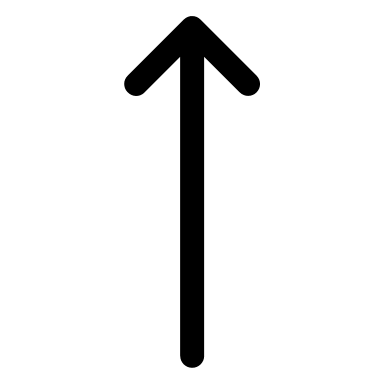 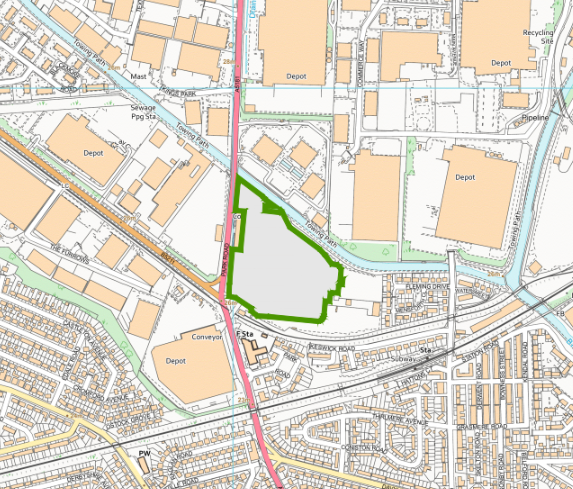 Air emission point plan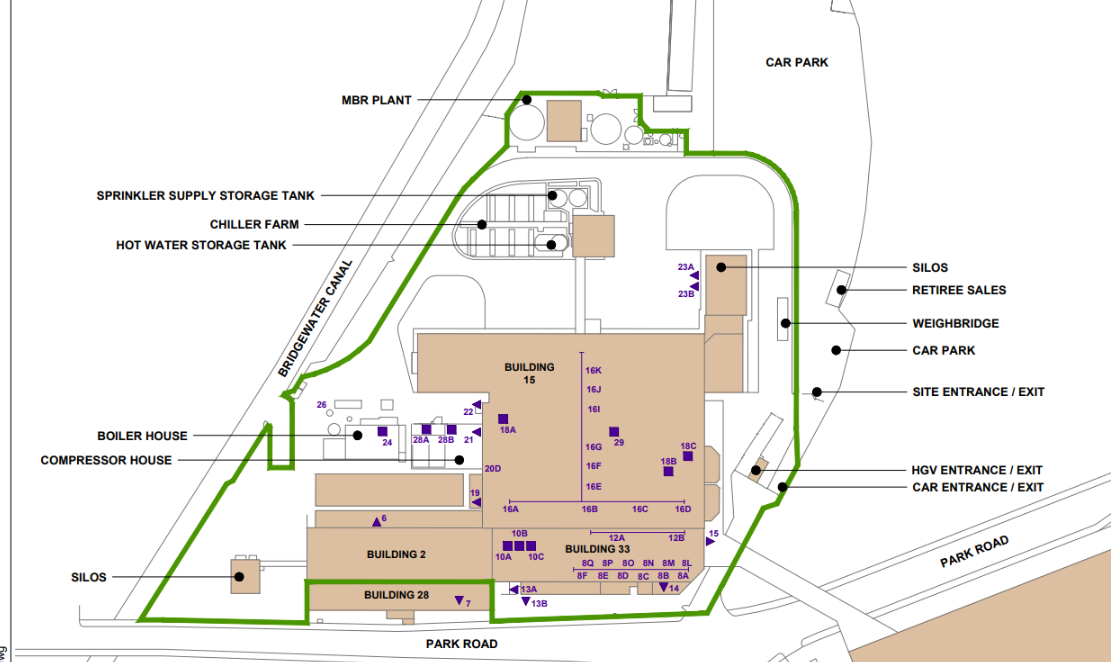 Water emission point plan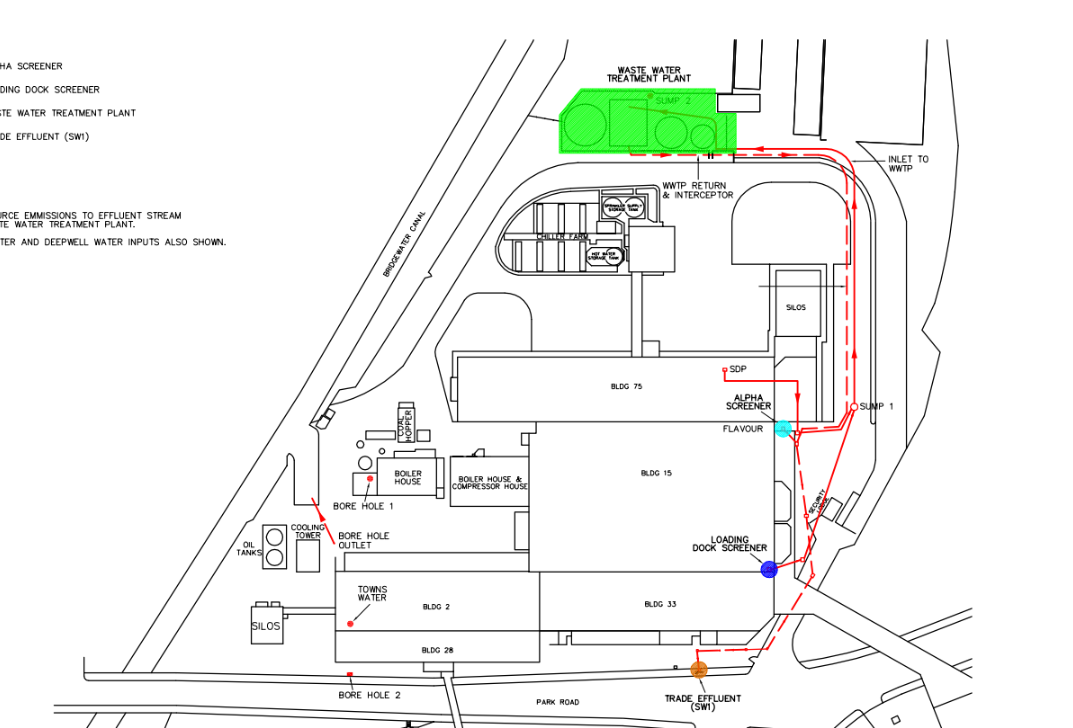 END OF PERMITStatus log of the permitStatus log of the permitStatus log of the permitDescriptionDateCommentsApplication BS3140IS Duly Made 22/03/2005 Application for a Section 6.8 A(1)(d)(ii) installation to allow for the manufacture of breakfast cereals and biscuits. Response to request for further information 22/07/2005 Request to extend determination. Response to request for further information 22/10/2005 Response to request for information regarding the Combined Heat and Power (CHP) Plant. Response to request for further information 07/11/2005 Response to request for information (Schedule 4 Notice). Response to request for further information 14/12/2005 Request to extend determination. Response to request for further information 21/12/2005 Response to request for further information regarding emission points to air, H1 impact assessment and the Application Site Report. Response to request for further information 03/03/2006 Response to request for information regarding the commissioning, operation and impact of emissions from the CHP Plant. Permit issued 31/03/2006 Original Permit issued to Kellogg Company of Great Britain Limited. Variation Issued GP3834UH 11/05/2007 Variation to include emissions limits on the cooling water discharge point for temperature and daily flow. It also includes an improvement condition to investigate options to reduce chloride levels in the cooling water. Application EPR/BS3140IS/V003 (Variation) 15/08/2012 Application returned not duly made. Application EPR/BS3140IS/V003 (Variation) Duly made 07/01/2013 Application to vary permit to add a Reverse Osmosis (RO) plant and hot gas by-pass stack. Response to request for further information 13/02/2013 Revised site plan showing green boundary Response to request for further information 25/03/2013 Request for removal of emission point A2 and of reference to gas oil tanks in the listed activities table. Response to request for further information 26/03/2013 Revised site layout plan showing emission points (DRG.No.55353). Variation determined EPR/BS3140IS 27/03/2013 Variation notice issued. Application VariationEPR/BS3140IS/V004Duly Made 09/03/2015 Variation to include 4 new emission points in the permit and to remove 9 emission points due to changes in the manufacturing process. Variation determined EPR/BS3140IS 22/04/2015 Variation notice issued. Application VariationEPR/BS3140IS/V005 Duly Made 03/11/2022 Variation to remove emissions points, remove Section 1.1 Part A(1)(a) due to the removal of the CHP plant, update site plan, add remaining boilers as directly associated activity, reference Additional Information 05/05/2023 Revised boundary drawing removing reference to the CHP. Updated Best Available Techniques and Risk Assessment documents also provided. Variation determined EPR/BS3140IS  19/07/2023 Notice of variation issued. Application EPR/BS3140IS/V006 (variation and consolidation)Regulation 61 Notice response received 04/02/2023Environment Agency initiated variation and consolidation following the Food, Drink & Milk Industries sector permit review.Additional Information22/02/2024Information received regarding BAT 6, BAT 7, BAT 13, BAT 14 and air emissions. Variation determined and consolidation issued  EPR/BS3140IS(Billing ref. BP3233AR). 10/06/2024Varied and consolidated permit issued in modern formatNameDateSandra Cavill10/06/2024NameDateSandra Cavill10/06/2024Table S1.1 activitiesTable S1.1 activitiesTable S1.1 activitiesTable S1.1 activitiesActivity reference Activity listed in Schedule 1 of the EP Regulations Description of specified activity Limits of specified activityAR1Section 6.8 Part A1 (d) (ii)Treating and processing materials intended for the production of food products from vegetable raw materials at plant with a finished product production capacity of more than 300 tonnes per day (average value on annual basis)From receipt of raw materials (Grains) to the site to the despatch of biscuits and cereal products. Production capacity is limited to 532 tonnes per day.AR2Section 5.4 Part A1 (a) (ii) Physico-chemical Treatment of non-hazardous waste waters exceeding 50 tonnes per day.From generation of waste water from onsite processes, to treatment via screening and dissolved air flotation, passing through a membrane bio-reactor for biological treatment then finally onto ultrafiltration prior to discharge to then final treatment sewer. Directly Associated ActivityDirectly Associated ActivityDirectly Associated ActivityDirectly Associated ActivityAR3Steam supplyMedium Combustion plants:2 x natural gas fired boilers (11 MWth)  From receipt of fuel to release of products of combustion to air. AR4Raw material storage and handlingStorage and handling of raw materials at the installationFrom receipt of raw materials to dispatch of final product. AR5Use of refrigerants Use of refrigerants in cooling, chilling and/or freezing systems at the installation.From receipt of raw materials to dispatch of final product.AR6Storage and use of chemicals and oilsStorage and use of chemicals and oils at the installation.From receipt of chemicals and oils to disposal of wastes arising. AR7Waste storage and handlingStorage and handling of waste materialsFrom generation of waste to storage pending removal for disposal or recovery. AR8Surface water drainageCollection of uncontaminated site surface watersHandling and storage of site drainage until discharge to the site surface water system. Table S1.2 Operating techniquesTable S1.2 Operating techniquesTable S1.2 Operating techniquesDescriptionPartsDate ReceivedApplication BS3140IS The response to questions 2.1 and 2.2 provided in pages 9 to 63 of the Application. 22/03/2005 Letter received from the Operator References to the status of improvements to the pollution prevention measures detailed in the Application Site Report, the use of standby fuels, the decommissioning of boilers 6 & 7 and the specification and operation of the Effluent Treatment Plant. 21/12/2005 Letter received from the Operator References to the specification and operation of the Effluent treatment Plant and emission points to air. 03/03/2006 Application EPR/BS3140IS/V003 Responses to Part C3 section 3 and referenced supporting documentation 21/11/2012 Response to request for further information Request for removal of emission point A2 and of reference to gas oil tanks in the listed activities table. 25/03/2013 Response to request for further information Revised site layout plan showing emission points (DRG.No.55353) 26/03/2013 Application EPR/BS3140IS/V004 Responses to Part C3 section 3 and referenced supporting documentation. 05/02/2015 Additional Information Confirmation that no abatement will be fitted to emission points 12C-F. Details of where emission points removed from the permit will be diverted to. Updated emission points plan provided. 20/03/2015 Application EPR/BS3140IS/V005 Application form Part C3 section 3 technical standards 01/01/2022 Additional information received Revised documents including site boundary plan, ‘Best Available Techniques Assessment’ (Ref: 410.064621.00001 dated May 2023), and ‘Environmental Risk Assessment’ (Ref: 410.064621.00001 dated May 2023). 05/05/2023 Regulation 61 (1) Notice – Responses to questions dated 04/10/2022All partsReceived 04/02/2023Request for further information dated 08/02/2024Technical standards in relation to Best available techniques as described in BAT conclusions under Directive 2010/75/EU of the European Parliament and of the Council on establishing best available techniques (BAT) conclusions for the food, drink and milk industries, BAT Conclusions Numbers 6, 7, 13 and 14. In addition to information on air emissions.Received 08/03/2024Table S1.3 Improvement programme requirementsTable S1.3 Improvement programme requirementsTable S1.3 Improvement programme requirementsReferenceRequirementDateIC9The operator shall submit, for approval by the Environment Agency, a monitoring procedure for particulate matter emissions from principal emission points on site. The procedure must describe how the operator will implement a rolling monitoring programme which shall include, but not be limited to the following: Methodology for how representative monitoring will be carried out annually, with a minimum of 3-point sources on a rolling-basis. Ensuring the key process stages are prioritised. Identify any principal emission points excluded from the rolling monitoring programme and provide a justification for this. Provide a commencement date for the programme which will demonstrate compliance with the permit requirements. The monitoring procedure shall address the requirements of BAT Conclusions for Food, Drink and Milk Industries with respect to BAT 5.12 months from permit issue or as agreed in writing by the Environment AgencyIC10The operator shall produce a climate change adaptation plan, which will form part of the EMS.The plan shall include, but not be limited to:Details of how the installation has or could be affected by severe weather;The scale of the impact of severe weather on the operations within the installation;An action plan and timetable for any improvements to be made to minimise the impact of severe weather at the installation.The Operator shall implement any necessary improvements to a timetable agreed in writing with the Environment Agency. 6 months from permit issue or as agreed in writing by the Environment AgencyTable S2.1 Raw materials and fuelsTable S2.1 Raw materials and fuelsRaw materials and fuel descriptionSpecification----Table S3.1  Point source emissions to air – emission limits and monitoring requirementsTable S3.1  Point source emissions to air – emission limits and monitoring requirementsTable S3.1  Point source emissions to air – emission limits and monitoring requirementsTable S3.1  Point source emissions to air – emission limits and monitoring requirementsTable S3.1  Point source emissions to air – emission limits and monitoring requirementsTable S3.1  Point source emissions to air – emission limits and monitoring requirementsTable S3.1  Point source emissions to air – emission limits and monitoring requirementsEmission point ref. & locationSourceParameterLimit (including unit) Reference periodMonitoring frequencyMonitoring standard or methodA1 [Point 26 on site plan in Schedule 7]Boiler 1 (11 MWth natural gas fired boiler)Oxides of Nitrogen (NO and NO2 expressed as NOx)200 mg/m3Periodic Every three yearsBS EN 14792A1 [Point 26 on site plan in Schedule 7]Boiler 1 (11 MWth natural gas fired boiler)Carbon monoxide No Limit Periodic Every three years MCERTSBS EN15058A1 [Point 26 on site plan in Schedule 7]Boiler 2 (11 MWth natural gas fired boiler) Oxides of Nitrogen (NO and NO2 expressed as NOx)200 mg/m3Periodic Every three yearsBS EN 14792A1 [Point 26 on site plan in Schedule 7]Boiler 2 (11 MWth natural gas fired boiler) Carbon monoxide No Limit Periodic Every three years MCERTSBS EN15058A4 – A9 [Point 8A - F on site plan in Schedule 7]Corn Toasting oven bleed fan cyclones 1-11No parameters setNo limit set------A15 – A20 [Point 8L-Q on site plan in Schedule 7]Corn Oven exhaust fan modules 1-11No parameters setNo limit set------A26 – A32 [Point 16A-G on site plan in Schedule 7]Wet scrubbersNo parameters setNo limit set------A37 [Point 10a on site plan in Schedule 7]Dry dust Filter systems (premium conveyor system)No parameters setNo limit set------A38 [Point 10b on site plan in Schedule 7]Dry dust Filter systems (North corn conveyor) No parameters setNo limit set------A39 [Point 10c on site plan in Schedule 7]Dry dust Filter systems (South corn conveyor)No parameters setNo limit set------A41 [Point 21 on site plan in Schedule 7]Cereal dust extractionNo parameters setNo limit set------A42 and A43 [Point 13a and 13b on site plan in Schedule 7]Bivac vacuum systemNo parameters setNo limit set------A44, A45 and A46 [Point 15, 22 and 23A (retrospectively) on site plan in Schedule 7]Bivac vacuum system No parameters setNo limit set------A48 [Point 23b on site plan in Schedule 7]Sugar silo displaced air ventNo parameters setNo limit set------A49 and A50 [Point 12a and 12b on site plan in Schedule 7]Extraction fanNo parameters setNo limit set------A51 [Point 14 on site plan in Schedule 7]Local exhaust ventNo parameters setNo limit set------A52-A24 [Points 18A – 18C on site plan in Schedule 7]Syrup steam ventsNo parameters setNo limit set------A55 [Point 19 on site plan in Schedule 7]Air exhaust for liquid ring vacuum pumpsNo parameters setNo limit set------A59 and A60 [Point 12D and 24 on site plan in Schedule 7]Steam ventsNo parameters setNo limit set------A61 and A62 [Points 28A and 28B on site plan in Schedule 7]Battery charging room extractionNo parameters setNo limit set------A69 [Point 6 on site plan in Schedule 7]Cereal dryer exhaustNo parameters setNo limit set------A70 [Point 7 on site plan in Schedule 7]Battery charging – room extractionNo parameters setNo limit set------Table S3.2 Point Source emissions to water (other than sewer) and land – emission limits and monitoring requirementsTable S3.2 Point Source emissions to water (other than sewer) and land – emission limits and monitoring requirementsTable S3.2 Point Source emissions to water (other than sewer) and land – emission limits and monitoring requirementsTable S3.2 Point Source emissions to water (other than sewer) and land – emission limits and monitoring requirementsTable S3.2 Point Source emissions to water (other than sewer) and land – emission limits and monitoring requirementsTable S3.2 Point Source emissions to water (other than sewer) and land – emission limits and monitoring requirementsTable S3.2 Point Source emissions to water (other than sewer) and land – emission limits and monitoring requirementsEmission point ref. & locationSourceParameter  Limit (incl. unit)Reference PeriodMonitoring frequencyMonitoring standard or methodW1 [Point ‘Bore hole outlet’ on site plan in schedule 7] emission to Ground – Bridgewater CanalCooling water discharge from grain rolls Temperature20°CContinuousContinuousTemperature ProbeW1 [Point ‘Bore hole outlet’ on site plan in schedule 7] emission to Ground – Bridgewater CanalCooling water discharge from grain rolls Flow rate4654m3DailyDailySCA estimation of flow and loadTable S3.3 Point source emissions to sewer, effluent treatment plant or other transfers off-site– emission limits and monitoring requirementsTable S3.3 Point source emissions to sewer, effluent treatment plant or other transfers off-site– emission limits and monitoring requirementsTable S3.3 Point source emissions to sewer, effluent treatment plant or other transfers off-site– emission limits and monitoring requirementsTable S3.3 Point source emissions to sewer, effluent treatment plant or other transfers off-site– emission limits and monitoring requirementsTable S3.3 Point source emissions to sewer, effluent treatment plant or other transfers off-site– emission limits and monitoring requirementsTable S3.3 Point source emissions to sewer, effluent treatment plant or other transfers off-site– emission limits and monitoring requirementsTable S3.3 Point source emissions to sewer, effluent treatment plant or other transfers off-site– emission limits and monitoring requirementsEmission point ref. & locationSourceParameter  Limit (incl. Unit)Reference periodMonitoring frequencyMonitoring standard or methodS1 [Point SW1 on site plan in schedule 7] emission to Davyhulme wastewater treatment works – united utilities Treated process effluent from onsite effluent treatment plant No Parameters Set No limit set------Table S4.1 Reporting of monitoring dataTable S4.1 Reporting of monitoring dataTable S4.1 Reporting of monitoring dataTable S4.1 Reporting of monitoring dataParameterEmission or monitoring point/referenceReporting periodPeriod beginsPoint source emissions to airParameters as required by condition 3.5.1A1 First monitoring undertaken in accordance with Condition 3.1.4 to be reported within 3 months, and then every 3 years thereafter.From first monitoring requirements in accordance with Condition 3.1.4Point source emissions to water (other than sewer)Parameters as required by condition 3.5.1W1 Quarterly 1 January, 1 April, 1 July & 1 OctoberTable S4.2: Annual production/treatmentTable S4.2: Annual production/treatmentParameterUnits Cereal and Biscuit products ProducedtonnesTable S4.3 Performance parametersTable S4.3 Performance parametersTable S4.3 Performance parametersParameterFrequency of assessmentUnitsWater usageAnnuallym3Energy usageAnnuallyMWhWasteAnnually tonnesCOD loss efficiency Annually*COD te/te productFood waste Annually Tonnes *COD loss efficiency to be calculated on a weekly frequency, reported annually*COD loss efficiency to be calculated on a weekly frequency, reported annually*COD loss efficiency to be calculated on a weekly frequency, reported annuallyTable S4.4 Reporting formsTable S4.4 Reporting formsTable S4.4 Reporting formsParameterReporting formForm version number and datePoint source emissions to airEmissions to Air Reporting Form, or other form as agreed in writing by the Environment Agency Version 1, 08/03/2021Point source emissions to water (other than sewer)Emissions to Water Reporting Form, or other form as agreed in writing by the Environment AgencyVersion 1, 08/03/2021Water usageWater Usage Reporting Form, or other form as agreed in writing by the Environment AgencyVersion 1, 08/03/2021Energy usageEnergy Usage Reporting Form, or other form as agreed in writing by the Environment AgencyVersion 1, 08/03/2021Food WasteFood waste Reporting Form, or other form as agreed in writing by the Environment AgencyVersion 106/02/2023 Other performance parametersOther Performance Parameters Reporting Form, or other form as agreed in writing by the Environment AgencyVersion 1, 08/03/2021Permit NumberName of operatorLocation of FacilityTime and date of the detection (a) Notification requirements for any malfunction, breakdown or failure of equipment or techniques, accident, or emission of a substance not controlled by an emission limit which has caused, is causing or may cause significant pollution(a) Notification requirements for any malfunction, breakdown or failure of equipment or techniques, accident, or emission of a substance not controlled by an emission limit which has caused, is causing or may cause significant pollutionTo be notified within 24 hours of detectionTo be notified within 24 hours of detectionDate and time of the eventReference or description of the location of the event Description of where any release into the environment took placeSubstances(s) potentially releasedBest estimate of the quantity or rate of release of substancesMeasures taken, or intended to be taken, to stop any emissionDescription of the failure or accident.(b) Notification requirements for the breach of a limit(b) Notification requirements for the breach of a limitTo be notified within 24 hours of detection unless otherwise specified belowTo be notified within 24 hours of detection unless otherwise specified belowEmission point reference/ sourceParameter(s)LimitMeasured value and uncertaintyDate and time of monitoringMeasures taken, or intended to be taken, to stop the emissionTime periods for notification following detection of a breach of a limitTime periods for notification following detection of a breach of a limitParameterNotification period(c) Notification requirements for the breach of permit conditions not related to limits(c) Notification requirements for the breach of permit conditions not related to limitsTo be notified within 24 hours of detectionTo be notified within 24 hours of detectionCondition breachedDate, time and duration of breachDetails of the permit breach i.e. what happened including impacts observed.Measures taken, or intended to be taken, to restore permit compliance.(d) Notification requirements for the detection of any significant adverse environmental effect(d) Notification requirements for the detection of any significant adverse environmental effectTo be notified within 24 hours of detectionTo be notified within 24 hours of detectionDescription of where the effect on the environment was detectedSubstances(s) detectedConcentrations of substances detectedDate of monitoring/samplingAny more accurate information on the matters for notification under Part A.Measures taken, or intended to be taken, to prevent a recurrence of the incidentMeasures taken, or intended to be taken, to rectify, limit or prevent any pollution of the environment which has been or may be caused by the emissionThe dates of any unauthorised emissions from the facility in the preceding 24 months.Name*PostSignatureDate